ОПОРНЫЙ КОНСПЕКТИнструкция: задание может быть выполнено в любом формате. ОБЯЗАТЕЛЬНО УКАЗАТЬ ФИ, КЛАСС. Отправлять учителю на проверку посредством системы «Кунделiк» или на электронную почту aliushka_94kz@mail.ru . Ход урокаПредмет: Художественный трудКласс: 5 (девочки)2 четвертьДата: 08.11.2021Урок № 1Учебник/ ссылка на электронный вариант учебникаАлимсаева Р., Развенкова И., Лосенко О., Велькер Е. Художественный труд, учебник для учащихся 5 класса общеобразовательной школы (вариант для девочек), ТОО «Келешек-2030», 2017Электронный учебник    http://expert.keleshek-2030.kz/hud_tr_d5ru.php  Алимсаева Р., Развенкова И., Лосенко О., Велькер Е. Художественный труд, учебник для учащихся 5 класса общеобразовательной школы (вариант для девочек), ТОО «Келешек-2030», 2017Электронный учебник    http://expert.keleshek-2030.kz/hud_tr_d5ru.php  Алимсаева Р., Развенкова И., Лосенко О., Велькер Е. Художественный труд, учебник для учащихся 5 класса общеобразовательной школы (вариант для девочек), ТОО «Келешек-2030», 2017Электронный учебник    http://expert.keleshek-2030.kz/hud_tr_d5ru.php  Учитель  Сергазина Алия Канатовна  Сергазина Алия Канатовна  Сергазина Алия КанатовнаРазделДекоративно- прикладное искусство.Декоративно- прикладное искусство.Декоративно- прикладное искусство.Тема урокаКраткая история и виды орнамента. Казахские национальные орнаменты (виды, стилизация и мотивы)Краткая история и виды орнамента. Казахские национальные орнаменты (виды, стилизация и мотивы)Краткая история и виды орнамента. Казахские национальные орнаменты (виды, стилизация и мотивы)Цели обучения5.1.2.1 - Изучать и определять особенности произведений искусства, ремесла и дизайна казахской национальной и мировой культуры 5.1.2.1 - Изучать и определять особенности произведений искусства, ремесла и дизайна казахской национальной и мировой культуры 5.1.2.1 - Изучать и определять особенности произведений искусства, ремесла и дизайна казахской национальной и мировой культуры Цель урокаЧему ты научишься на уроке, что запомнишь. Вы научитесь: определять виды и классификации орнаментов; определять особенности орнаментов мировой культуры; определять основные сходства и различия в изученных орнаментах. Вы научитесь: определять виды и классификации орнаментов; определять особенности орнаментов мировой культуры; определять основные сходства и различия в изученных орнаментах. Вы научитесь: определять виды и классификации орнаментов; определять особенности орнаментов мировой культуры; определять основные сходства и различия в изученных орнаментах.Смотрите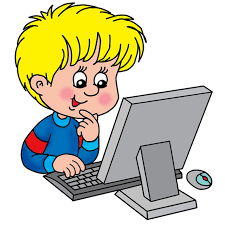 Посмотрите видеоролики:Посмотрите видеоролики:https://www.youtube.com/watch?v=1sCDUF1KZQU&feature=emb_logo  (14.29)Мотивы казахского орнаментаhttps://www.youtube.com/watch?v=hfx85w37-UM&feature=emb_logo Орнамент. Символика в орнаменте.Изучи и запомниВ казахских орнаментах отразились мифологические и сказочные сюжеты. Некоторые из орнаментов выходили из употребления, некоторые из них передавались из поколения в поколение и благодаря народным мастерам и ремесленникам дошли в первоначальном виде до наших дней. Кроме оформления посуды, одежды и других предметов народного прикладного искусства, орнаментальные изделия использовались как своего рода оберег.Орнамент (от лат. оrnamentum – «декорировать, украшать») – узоры для украшения различных предметов (предметы домашнего обихода, текстильные изделия, принадлежности труда, оружие) и архитектурных зданий.Казахский орнамент связан с изображением солнца, земли и звезд, которое характерно и для других орнаментов народов мира, а также представляет собой универсальный комплекс архетипических мотивов и символов, представляющих элементы вселенной в виде круга, спирали и креста, адаптированных к национальной культуре. Особенность казахского орнамента – сочетание фона и орнамента, выбор цвета в соответствии с принципом контраста. Чаще всего его можно найти в узорах сырмака и тускииза – шерстяных ковров, изготовленных методом аппликации.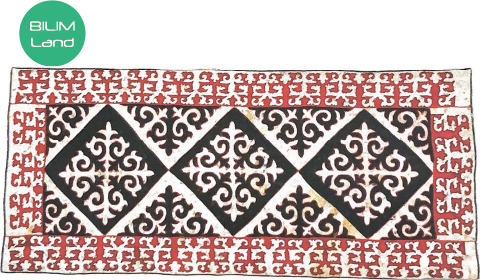 Казахские национальные орнаменты насчитывают более 200 наименований и разновидностей. Их можно классифицировать на следующие группы:Космогонические – (связаны с изображением солнца, луны и звезд). Они символизируют мировое пространство, четыре стороны света, вечное движение. К ним относятся такие орнаменты, как «ай», «айшык», «звездочка», «солнечная луна», «солнечный глаз», «солнечный луч», «лунный цветок».Орнаменты, связанные с наименованиями животных и их тел, называются зооморфными. В основу этих орнаментов входят «кошкар муйиз», «собачий хвост», «оркеш», «птичий клюв», «архар муйиз».Орнаменты, связанные с маленькими животными и насекомыми (зооморфные): «алакурт», «змея», «голова змеи», «муравей», «бабочка».Орнаменты, связанные с названиями птиц: «птичьи крылья», «гусиная шея», «птичья шея», «птичий клюв».Растительные орнаменты включают листья, пальметты, трилистники, цветы и растительные мотивы. Например, «арпабас» («ячменная головка»), «три-, пяти-, шести-, восьми-, двенадцатилистные цветы», «тюльпан», «роза», «семицветик».Орнаменты, связанные с орудиями труда и быта: «топор», «плетень», «четыре ленты», «пуговица», «ковш», «родник», «костыль».Орнаменты, связанные с изображением геометрических фигур: квадрат, ромб, прямоугольник, зигзаг.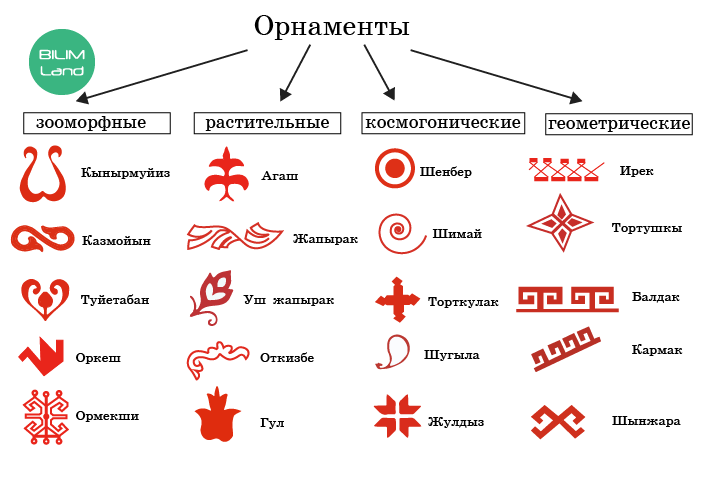 ВыполниПрактическая работа: На сайте Онлайн.мектеп изучите урок  за 08.11 и выполните тестовые задания в конце урока по теме. ИТОГПодведем итог (Рефлексия)     ИТОГЧто ты узнал на уроке?      ИТОГИТОГЧто было для тебя самым сложным и почему?Что было особенно интересно?Обратная связь учителяКомментарий учителя.Желаю творческих успехов, удачи!